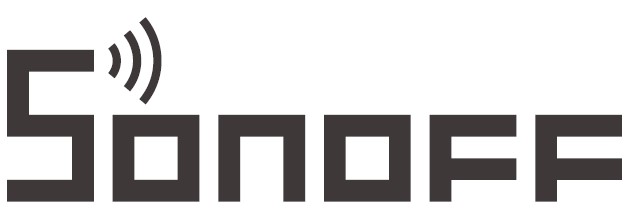 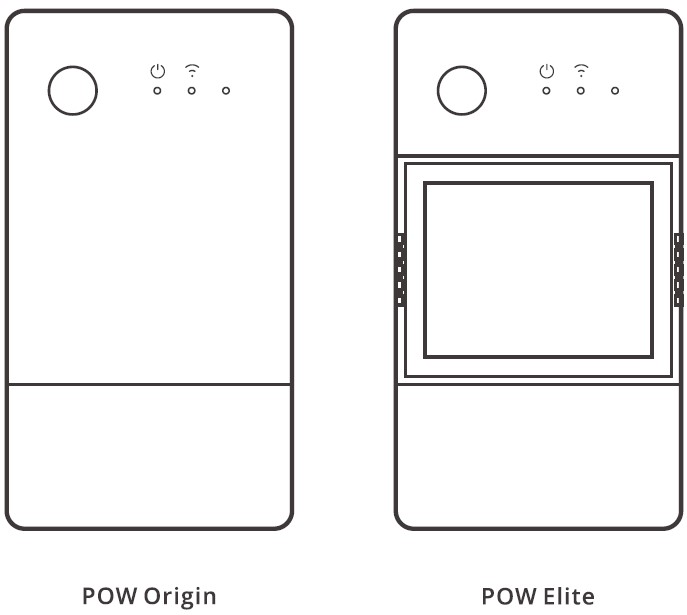 POW Origin / Elite Smart Přepínač měřiče výkonuUživatelská příručka  	 	 Produkt Úvod Původ POW 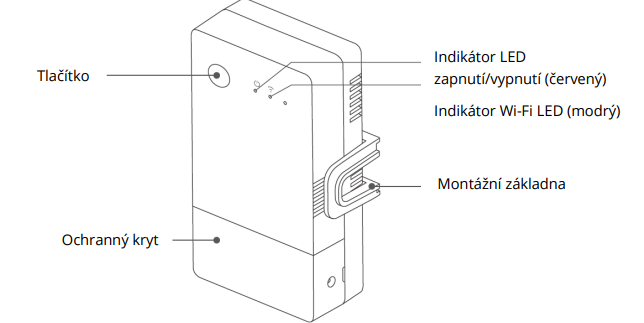 POW Elite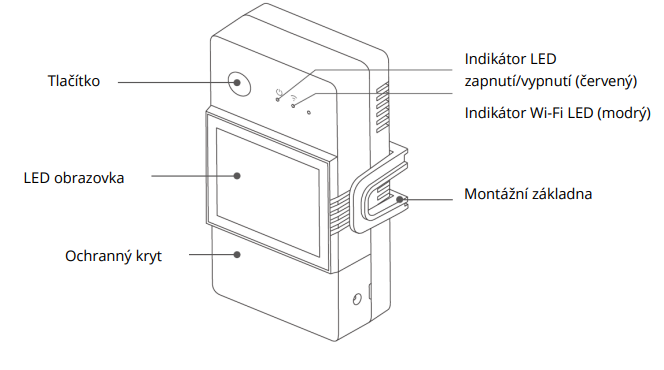  Hmotnost výrobku je méně než 1 kg.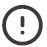        Doporučuje se instalační výška méně než 2 m.Instrukce stavu indikátoru Wi-Fi LED Funkce POW Origin / Elite je DIY chytrý vypínač s monitorování napájení, které může sledovat proud, napětí, výkon a kumulativní spotřebu domácnosti v reálném čase.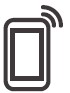 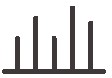 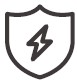 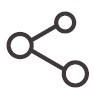 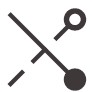 Dálkový Řízení 	Napájení Měření 	Přetížení 	Podíl Řízení 	Krokový režimOchrana 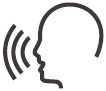 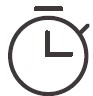 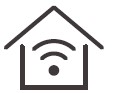 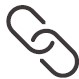 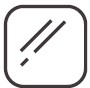 Hlas Řízení 	Ovládání časového rozvrhu 	LAN 	Chytrá scéna 	Zobrazení na obrazovce(POW Elite )Přístroj Instalace 1. Napájení vypnuto 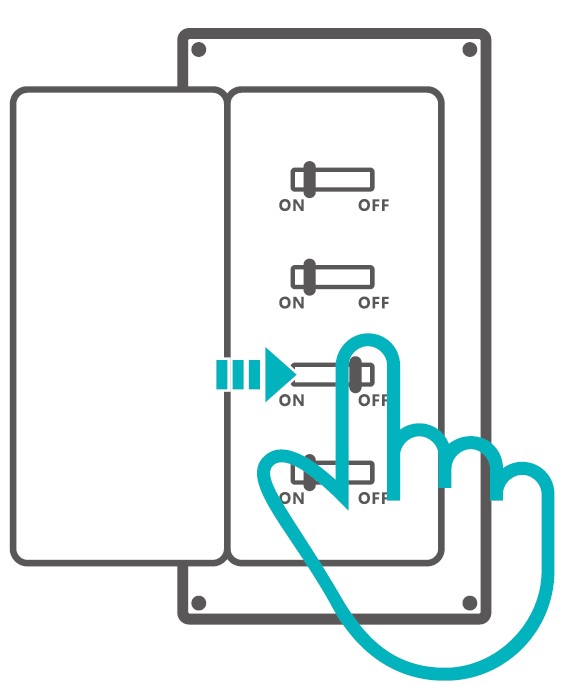  Prosím nainstalovat a udržovat a zařízení od profesionála elektrikář . Aby se zabránilo elektrický nebezpečí úrazu elektrickým proudem , neprovozujte žádné připojení nebo Kontakt a terminál konektor zatímco a přístroj je zapnuto !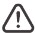 2. Elektrické vedení návod Odstranit ochranný Pokrýt 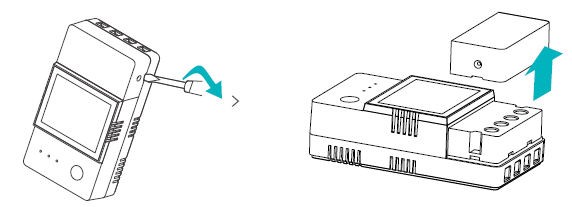 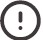 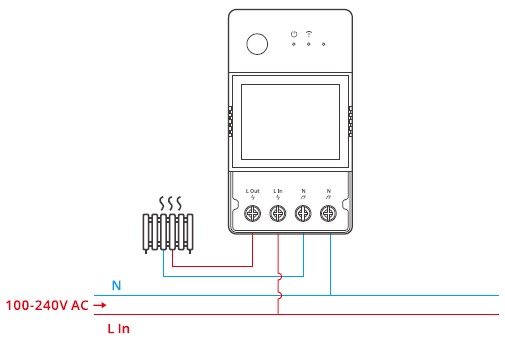 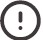 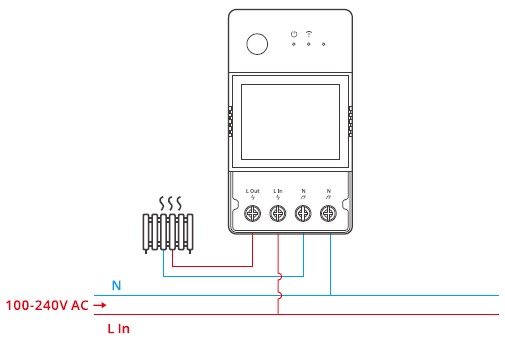 Stažení a eWeLink Aplikace 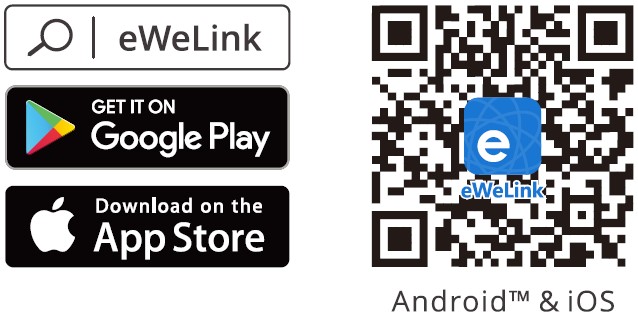 Párování metoda 1. eWeLink Aplikace Párování Zapněte napájení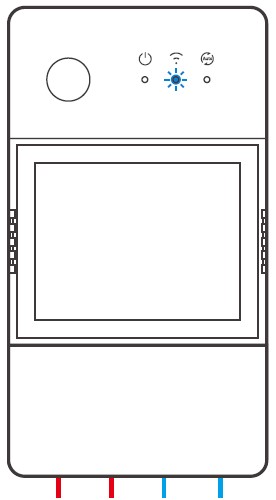 Po zapnutí přístroj přejde během Bluetooth do režimu párování při první použití. LED indikátor Wi – Fi se změní v cyklu z dvou krátkých a jedno dlouhého bliknutí a uvolnění.   Pokud přístroj nebude spárován, ukončí se režim párování Bluetooth do 3 minut. Pokud vy chcete vstoupit do tohoto režimu a přerušit jej, dlouze stiskněte knoflík po dobu 5 s až do doby, kdy indikátor Wi – Fi LED se změní v cyklu z dvou krátkých a jedno dlouho bliknutí a uvolnění.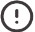 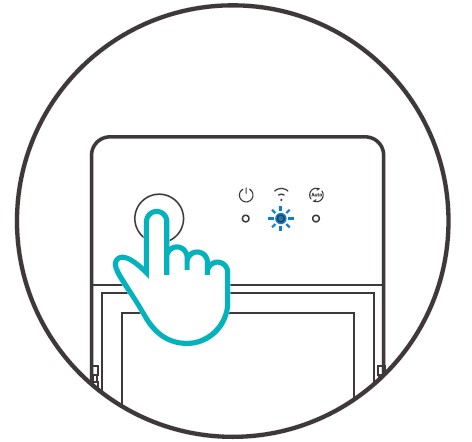 Přidat přístroj Metoda 1: Bluetooth párování 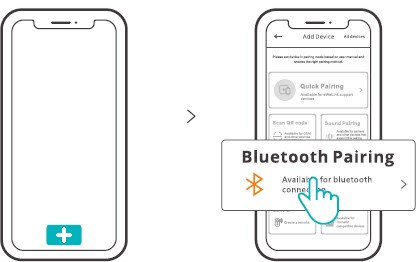 Klepněte na +“ a vyberte Bluetooth Pairing “ a poté postupujte podle pokynů v aplikaci. Metoda 2: Naskenujte QR kód 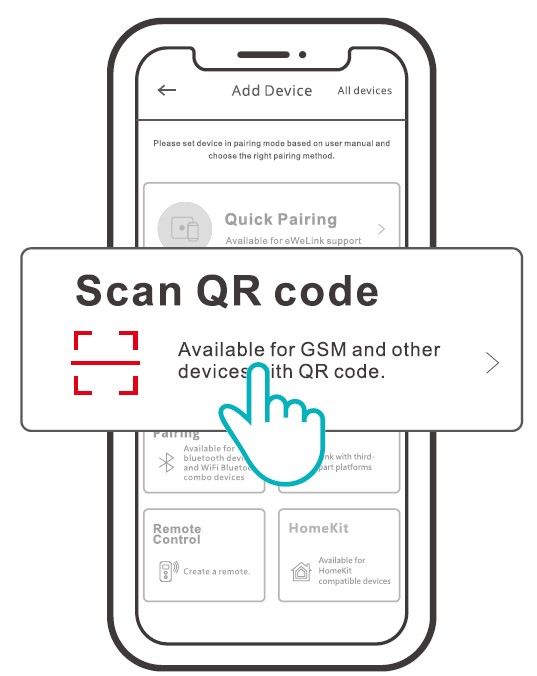 V režimu párování klepněte na Chcete-li přidat, naskenujte QR kód “ a zařízení naskenováním QR kódu na jeho zadní straně.2. Nastavení Amazon Frustration – Free Setup (FFS)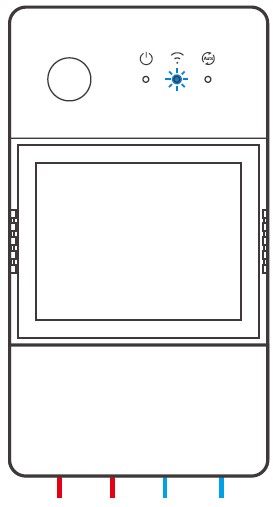 Zapněte zařízení, je ve výchozím nastavení přejde do režimu párování FFS (indikátor Wi-Fi LED bliká dvakrát krátký a jeden dlouhý).Když asi 1-2 minuty po zapnutí se zobrazí hláška „New plug found“ , obnovte  a seznam zařízení v aplikaci Alexa a uvidíte, že  přístroj je přidal úspěšně .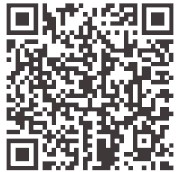 https://sonoff.tech/product-review/tutorial/works-with-alexa-instruction-guide/Přístroj opustí režim párování FFS, pokud to nebylo spárované v rámci 3-5 min. A je třeba zadat znovu párovací režim, dlouze stiskněte na přístroj tlačítko po dobu 5 s až do doby kdy indikátor Wi – Fi LED začne blikat dvakrát krátký a jeden dlouhý poté uvolněte. Pokud přístroj se nepodařilo spárované přes režim párování FFS po dlouhou dobu, spárujte prosím zařízení metodou (1) eWeLink Aplikace párování. Metoda párování FFS použijte pouze pro přidání zařízení do aplikace Alexa.Pokud chcete synchronizovat tento přístroj mezi eWeLink App a Alexa App , prosím propojit účty z eWeLink a Alexa prostřednictvím Účet Propojení , naskenováním QR kód nebo zadejte adresu URL pro kontrolu a pokyn z Účet Propojení .Specifikace Model 	POWR316, POWR316D, POWR320DLED obrazovka velikost  POWR 316D, POWR320D: 43 x 33 mmDimenze 	POWR316 , : 98x54x27,5mmPOWR316D, POWR320D: 98x54x31mmLAN ovládání Komunikační způsob ovládání zařízení bez nutnosti procházet přes Cloud , který vyžaduje váš smartphone a zařízení připojit ke stejné WIFI.  Upozornění o provozu, provozní záznamy, upgrady firmwaru, smart scény, zařízení sdílení a zařízení smazat nejsou podporovány, když tam není žádné externí síťové připojení.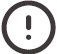 Přepnout síťVyberte ve aplikaci eWeLink „Zařízení Nastavení ” poté „Nastavení Wi-Fi“, vyberte, kterou chcete změnit. Obnovení továrního nastaveníVymazáním zařízení v eWeLink aplikaci jej uvedete do továrního nastavení.Běžný Problémy Nepodařilo se spárovat zařízení Wi-Fi s eWeLink APPUjistěte se a přístroj je v režimu párování. Po tři minut neúspěšného párování, přístroj automaticky ukončí režim párování.Prosím zapněte službu poloha a povolte určování polohy. Před vybírání sítě Wi – Fi, by mělo být zapnuto povolení služba poloha a povolení určování polohy. Povolení informaci slouží k získání informací o seznamu Wi-Fi. Pokud kliknete na tlačítko Zakázat, nebude schopen přidat zařízení.Ujistěte se vaše Wi-Fi síť běží v pásmu 2,4 GHz.Ujistěte se, že jste zadali správné SSID a heslo Wi-Fi, bez speciálních znaků. Špatně Heslo je velmi časté důvod pro párování selhání. Přístroj se musí dostat do blízkosti routeru pro lepší zajištění přenosového signálu.Problém se zařízeními Wi-Fi „ Offline “ , prosím zkontrolujte  následující problémy se stavem indikátoru Wi-Fi LED :LED indikátor bliká jednou za 2 s, ale nepodaří se připojit k routeru.Možná jste zadal nesprávné Wi-Fi SSID a heslo.Ujistěte se že vaše Wi-Fi SSID a heslo ne obsahovat speciální znaky, pro příklad, _ hebrejština, arabština postavy, náš systém nemůže rozpoznat tyto znaky a pak se nepodaří připojit k Wi – Fi.Možná váš router má nižší kapacitu.Možná síla Wi – Fi je slabá. Váš router je příliš daleko od vašeho zařízení, popř tam může být nějaká překážka mezi router a zařízení, která blokuje signál. Ujistěte se, že MAC přístroj není na černé listině vaší správy MAC.LED indikátor bliká dvakrát což znamená, že se nepodařilo připojit k serveru.Ujistěte se a internet spojení je funkční. Můžete použít váš telefon nebo PC pro připojení k internetu, a pokud to selže přístup, prosím zkontrolujte dostupnost připojení k internetu.Možná váš router má nízkou přenosovou kapacitu. Počet zařízení připojený k routeru překračuje jeho maximální hodnota. Prosím potvrďte maximální počet, které může váš router unést. Pokud to přesahuje, prosím vymažte nějaké zařízení nebo pořiďte silnější router a zkus to znovu.Kontaktujte svého poskytovatele internetových služeb a potvrďte adresu našeho serveru, zda není stíněná: _cn- disp.coolkit .ce ( pevninská Čína ) as-disp.coolkit.cc (v Asii až na Čína ) eu-disp.coolkit.cc (v EU)            us- disp.coolkit .ce (v USA)Pokud žádná z a výše metod nevyřeší tento problém, prosím předložte váš požadavek přesNápověda a zpětná vazba na eWeLink Aplikace. 	 Záruční podmínky Na nová produkt je zaručení doba 2 roky. V případě potřeby opravit nebo jiných služeb během záruční doby, kontaktujte prodejce produktu, musíte ovšem poskytnout originální doklad o koupi a datum nákup.Rozpor se záručními podmínkami, pro které nemusí být nárok uznán:Použitím produktu pro jakýkoli účel jiný, než pro který je zamýšlený nebo nedodržení instrukcí pro údržbu, provoz a servis produktu.Poškození na produkt přírodní katastrofou, zásah neoprávněné osoby, popř. mechanicky chybou kupujícího (např. při přepravě, nevhodným čištěním atd.).Přirozené opotřebení a stárnutí spotřebního materiálu nebo komponentů během používání (jako jsou baterie atd.).Vystavení nepříznivým externí vlivům, jako je sluneční záření a další záření nebo elektromagnetické pole, průnik tekutiny, vniknutí předmětu, přepětí sítě, elektrostatický výboj,       (včetně blesku), vadný napájení nebo vstupní napětí a nevhodná polarita tohoto napětí,        chemické procesy, např. Použité zdrojeKdokoli neoprávněný provedl úpravy, změny designu nebo adaptace za účelem změny nebo rozšíření funkcí na produktu ve srovnání s zakoupeným originálem nebo použití neoriginálních_ komponentů.Deklarace EU z Shoda Identifikační údaje o a výrobce / dovozce:Dovozce: Damev s.r.o.Sídlo: Vidče 591, 75653 Vidče IČ: 107 14 936Předmět:Název: Inteligentní přepínač měřiče napájeníModel / Typ: POW Origin / Elite Výše uvedený produkt byl testováno v souladu s norma (y) použitých k prokázání dodržování nezbytný požadavků ve Směrnici:směrnice č. 2014/53/EUsměrnice č. 2011/65/EU ve znění 2015/863/EUPraha, 22.12. 2022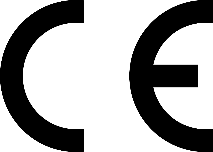 OEEZTento produkt nesmí být zlikvidován jako normální Domácnost odpad v souladu s směrnicemi EU o odpadech Elektrické a elektronické Zařízení (WEEE - 2012/19 / EU). Místo toho to musí být vrácen na místo nákup nebo do veřejné sběrny s recyklovatelným odpadem. Zajištěním tento produkt je zlikvidován správně, můžete pomoct zabránit potenciálním negativním důsledkům na prostředí a člověka zdraví, které by mohly v opačném případě být způsobené nevhodným zacházením s tímto produktem. Kontaktujte vašeho místní autorita nebo nejbližší sběrné místo pro další podrobnosti. Nevhodný likvidace z tohoto typu odpad může mít za následek pokuty v souladu s národní předpisy.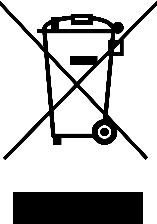 Stav LED indikátoruStavová instrukce Modrý LED indikátor bliká (jeden dlouhý a dva krátké)Režim párováníModrý LED indikátor stále svítípřístroj je onlineModrý LED indikátor jednou rychle blikneselhání připojení k routeruModrý LED indikátor dvakrát rychle blikne Připojeno k routeru, ale připojení k serveru se nedaří Modrý LED indikátor třikrát rychle blikne Aktualizace firmwaru VstupPOWR316, POWR316D: 100-240V ~ 50/60Hz 16A Max POWR320D: 100-240V ~ 50/60Hz 20A MaxVýstupPOWR316, POWR316D: 100-240V ~ 50/60Hz 16A Max POWR3Z0D: 100-240V ~ 50/60Hz 20A MaxWi-FiIEEE 802.11 b/g/n 2,4 GHzAplikace podporováno systémy Android a iOSPracovní teplota -10 °C ~ 40 °CPracovní vlhkost5 %-95 % RH, nekondenzující Materiál pláště PCVO